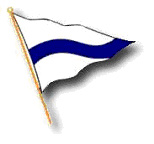 MinutesCruising Club of AmericaGoverning Board MeetingVIA ZOOM         Monday, January 10, 2022 at 1300 hours (EST)Commodore Medland called the meeting to order, welcomed attendees and expressed his thanks to those attending on such short notice. 25 people were in attendance, constituting a quorum, including Commodore Medland, Vice Commodore Otorowski, Secretary Gowell, Treasurer Chandler, Membership Chair Godshalk; the following Rear Commodores: Hamilton, Powers, Montgomery, Myers, Beebe, Tunick, Utley, and Calhoun; and the following Elected Governors: Douglas, Durgan, Carlson, Green, Griffin, and Gumprecht. Fleet Surgeon Wisch, Events Chair Kolker, Treasurer-elect O’Donnell, Historian-elect Adkins, and Governor-elect Terajewicz attended by invitation.Commodore Medland introduced the sole topic for discussion, namely plans for the Annual Meeting, currently planned to be held in person at NYYC’s 44th Street Clubhouse in New York City as outlined in his January 5, 2022, letter to the Governing Board. He sought the counsel of the Governing Board as to whether we should proceed with plans to hold the event in person, or plan to hold it virtually, as last year, in light of increasing infections from the most recent Omicron variant sweeping the nation and the world?Secretary Gowell gave some background information about the planning and logistical challenges regarding planned committee meetings, the annual meeting and election of officers and the important awards dinner.  In light of the current pandemic wave, there was great uncertainty as to how many people would choose to travel to NYC for the event. The possibility of having the awards ceremony in conjunction with the Fall Meeting and Centennial celebration on Newport in September was discussed.Fleet Surgeon Wisch gave an update on the current state of the pandemic and the Omicron variant.A discussion ensued in which all attendees were given an opportunity to express their views. Several people said they would not attend due to the requirements to travel and pass through airports.  Consensus was reached among those in attendance that the Annual Meeting should be held virtually, as it was last year and for the Fall Meeting, with awards to either be in September in Newport or at NYYC in March 2023. No dissenting or contrary views were expressed.There being no other business to come before the meeting, the meeting was adjourned at 1345.Respectfully submitted,John R. GowellSecretary